Ano A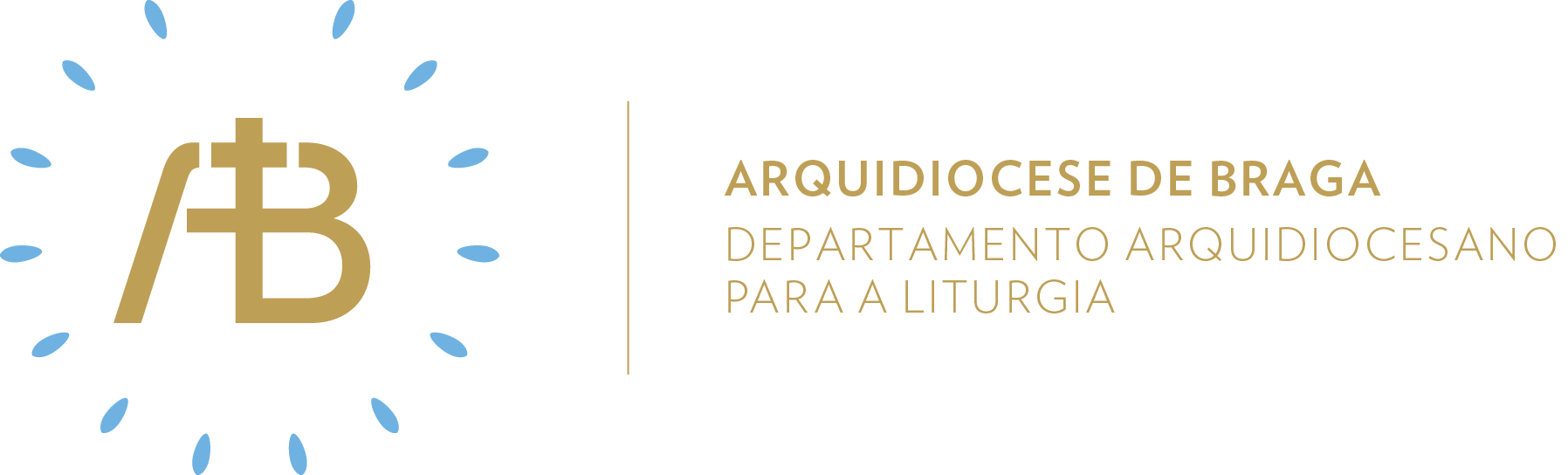 Tempo do AdventoDomingo IISemente de amor“Arrependei-vos”Celebrar em comunidadeItinerário simbólicoNum local apropriado, colocar-se-á uma tenda, que acompanha todo o tempo de Advento e Natal, junto da qual se coloca um recipiente transparente com água.Sugestão de cânticos[Entrada] O Senhor virá no esplendor da Sua glória – Az. Oliveira (NRMS 64)[Preparação Penitencial] Fórmula B – M. Simões (NRMS 50-51) [Apresentação dos dons] Abre, claro Céu – S. Marques (NRMS 64) [Comunhão] Levanta-te, Jerusalém – F. Silva (NRMS 39)[Final] Preparai os caminhos do Senhor – M. Carneiro (NRMS 95-96)Eucologia[Orações presidenciais] Orações próprias do Domingo II do Advento[Prefácio] Prefácio II do Advento[Oração Eucarística] Oração Eucarística da Reconciliação IIIntrodução ao espírito da celebraçãoApresentação do símbolo do recipiente transparente com água junto da tenda.Deus visita os pecadores! Pode parecer estranho que Deus visite os pecadores, pois poderíamos supor que Ele vem para os justos. Mas o nosso Deus surpreende-nos sempre, tal como um ramo que brota de um tronco seco. A presença do Senhor junto dos pecadores é fonte de consolação e de esperança, porque derrama o seu Espírito, com a abundância dos seus dons sobre todos nós. Esta fonte abundante de vida leva-nos ao arrependimento dos pecados, pela escuta da Palavra e por mantermos o coração disponível para Deus. Esta é a proposta de vida nova, na qual somos chamados a ser anfitriões de Deus.Evangelho para os jovensÀs vezes improvisamos e o resultado até é positivo. Mas nem sempre improvisar manifesta uma confiança abnegada em Deus, antes a nossa dificuldade de escutarmos o que Deus tem para nos dizer, de fazer coincidir a nossa vontade com a sua e de prosseguir o caminho que Ele nos aponta, segundo o seu Espírito. Por isso, não vamos improvisar o Natal deste ano. Vamos ser jovens como sinal de esperança, que esperam a consolação que vem de Deus. Por isso, vamos procurar preparar-nos convenientemente para o Natal, através do sacramento da reconciliação, acolhendo o convite “arrependei-vos” e sem medo de sermos julgados.Oração UniversalV/ Irmãs e irmãos caríssimos: o caminho da humanidade é Cristo, que nos vem visitar; e o caminho de Cristo é a humanidade visitada. Oremos por todos os homens e mulheres, dizendo:R/ Vinde visitar-nos, Senhor.Deus visita o Papa Francisco, os bispos, presbíteros e diáconos, os cristãos de toda a terra e os catecúmenos que se abrem ao anúncio do Evangelho. Por isso, supliquemos:Deus visita os judeus e os muçulmanos, os profetas do nosso tempo que anunciam a Palavra e os pecadores que se arrependem dos seus pecados. Por isso, supliquemos:Deus visita os catequistas, as crianças e os jovens, os adultos e os animadores dos nossos grupos de evangelização, bem como os que acolhem a todos à maneira de Cristo. Por isso, supliquemos:Deus visita os que se sentem adversários, os que promovem gestos de paz e de perdão, mas também os doentes, os infelizes, os sem-abrigo, as vítimas de violência e os que estão de luto. Por isso, supliquemos:Deus visita a nossa comunidade cristã, as pessoas que preparam a sua vinda pela conversão, e os que trabalham pela justiça e igualdade. Por isso, supliquemos:V/ Senhor, nosso Deus, que tornais possíveis todas as coisas e quereis instaurar no mundo a paz, dai-nos a graça de viver com alegria a novidade trazida por Jesus Cristo, vosso Filho. Ele que vive e reina pelos séculos dos séculos. R/ Ámen. Momento pós-comunhãoNo momento pós-comunhão, sugere-se uma pessoa reze em voz off o Benedictus, em nome de toda a assembleia:Bendito o Senhor Deus de Israel que visitou e redimiu o seu povo, e nos deu um Salvador poderoso na casa de David, seu servo, conforme prometeu pela boca dos seus santos, os profetas dos tempos antigos, para nos libertar dos nossos inimigos, e das mãos daqueles que nos odeiam. Para mostrar a sua misericórdia a favor dos nossos pais, recordando a sua sagrada aliança, e o juramento que fizera a Abraão, nosso pai, que nos havia de conceder esta graça: de O servirmos um dia, sem temor, livres das mãos dos nossos inimigos, em santidade e justiça, na sua presença, todos os dias da nossa vida. E tu, menino, serás chamado profeta do Altíssimo, porque irás à sua frente a preparar os seus caminhos, para dar a conhecer ao seu povo a salvação pela remissão dos seus pecados, graças ao coração misericordioso do nosso Deus, que das alturas nos visita como sol nascente, para iluminar os que jazem nas trevas e na sombra da morte e dirigir os nossos passos no caminho da paz. Envio missionárioV/ Ide e arrependei-vos! O Espírito Santo envia os seus dons sobre vós.R/ Ámen.V/ Ide e arrependei-vos! O Senhor Jesus está perto e vem visitar-vos.R/ Ámen.V/ Ide e arrependei-vos! Deus Pai será a fonte da vossa esperança e consolação.R/ Ámen.Semear caridadeAcólitosEm grego, acolitar significa seguir. Todavia, para um ministro do altar, seguir Jesus significa: ir atrás e imitar os seus passos e ir à frente preparando a sua vinda. Na liturgia, o acólito quase sempre vai à frente. Na procissão de entrada, ele vai à frente e, pela sua atitude interior e recolhida, prepara os corações a acolherem aquele vem depois dele, porque Aquele que vem depois dele é quem nos batizará no fogo do Espírito Santo.LeitoresSão Paulo diz que tudo o que foi escrito no passado foi escrito para nossa instrução, para que, pelos frutos da Escritura, tenhamos esperança. Assim, a leitura feita na Missa, não é um momento de deleite poético ou de satisfação de curiosidades históricas. Pela leitura, Deus nos consola, derrama sobre nós os frutos do seu Espírito, reforça a nossa paciência e nos torna firmes na esperança do cumprimento das suas promessas.Ministros Extraordinários da ComunhãoNa assistência aos doentes, sobretudo dos mais idosos e graves, o MEC é aquele que foi João Batista para a vinda de Jesus: alguém que vai à frente a preparar os seus caminhos. Por isso, ele deve levar um grito de esperança: “aquele que vem depois de mim é mais forte do que eu e trará o Dom de Deus, o Espírito Santo”. Em vez de iludir com falsas esperanças e espectativas, deve suscitar o desejo dos dias da justiça sem fim.MúsicosUm acorde é tanto mais bem recebido pelo ouvido quanto melhor for preparado pelo contraponto que o antecede. Por vezes, na resolução dos acordes, os compositores jogam por atraso, para suscitar no ouvinte o desejo da resolução, ou por antecipação que anuncia o acorde ainda antes dele ser fisicamente audível. Estes procedimentos musicais podem ajudar os músicos a entender melhor a espiritualidade do tempo do Advento.Sair em missão de amarVamos dizer “não” à improvisação na preparação para o Natal. Para nos prepararmos convenientemente para o Natal, façamos o exame de consciência com tempo e autenticidade, procurando, depois, celebrar o sacramento da reconciliação, sem medo de sermos julgados, mas com esperança na consolação que vem de Deus.